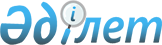 О внесении изменений в постановление Правления Национального Банка 
Республики Казахстан от 7 октября 1999 года N 334 "Об утверждении 
Инструкции о порядке и условиях согласования руководящих работников банков 
второго уровня и организаций, осуществляющих отдельные виды банковских 
операций", зарегистрированное в Министерстве юстиции Республики Казахстан 
под N 1028
					
			Утративший силу
			
			
		
					Постановление Правления Национального Банка Республики Казахстан от 2 декабря 2003 года N 410. Зарегистрировано в Министерстве юстиции Республики Казахстан 20 декабря 2003 года N 2624. Утратило силу - постановлением Правления Агентства РК по регулированию и надзору финансового рынка и финансовых организаций от 12 июня 2004 года N 159 (V042955)

      В целях совершенствования законодательства, регулирующего деятельность организаций, осуществляющих отдельные виды банковских операций, Правление Национального Банка Республики Казахстан постановляет:




      1. В 
 постановление 
 Правления Национального Банка Республики Казахстан от 7 октября 1999 года N 334 "Об утверждении Инструкции о порядке и условиях согласования руководящих работников банков второго уровня и организаций, осуществляющих отдельные виды банковских операций" (зарегистрированное в Реестре государственной регистрации нормативных правовых актов Республики Казахстан под N 1028, опубликованное 17-30 января 2000 года в изданиях Национального Банка Республики Казахстан "Казакстан Улттык Банкiнiн Хабаршысы" и "Вестник Национального Банка Казахстана") внести следующие изменения:



      в Инструкции о порядке и условиях согласования руководящих работников банков второго уровня и организаций, осуществляющих отдельные виды банковских операций, утвержденной указанным постановлением:



      пункт 1 изложить в следующей редакции:



      "1. Настоящая Инструкция разработана в соответствии с Законами Республики Казахстан "
 О государственном 
 регулировании и надзоре финансового рынка и финансовых организаций", "
 О Национальном 
 Банке Республики Казахстан", "
 О банках и банковской 
 деятельности в Республике Казахстан" (далее - Закон о банках), "
 Об акционерных 
 обществах", "
 О товариществах 
 с ограниченной и дополнительной ответственностью", иными нормативными правовыми актами и определяет порядок согласования с уполномоченным органом, осуществляющим регулирование и надзор финансового рынка и финансовых организаций (далее - уполномоченный орган), руководящих работников банков второго уровня (далее - банки) и организаций, осуществляющих отдельные виды банковских операций (далее - небанковские организации), за исключением кредитных товариществ и ломбардов, кандидатов, рекомендуемых для назначения или избрания на должности руководящих работников банков и небанковских организаций, а также полномочия Квалификационной комиссии уполномоченного органа.";



      в пункте 2:



      слово "Указом" заменить словами "Законом о банках";



      слова "Национальным Банком" заменить словами "уполномоченным органом";



      в пункте 3 и далее по тексту слова "Национального Банка", "Национальным Банком", "Национальный Банк" заменить словами "уполномоченного органа", "уполномоченным органом", "уполномоченный орган", соответственно;



      в пункте 8 слова "Департамент банковского надзора Национального Банка (далее - Департамент банковского надзора)" заменить словами "уполномоченное подразделение";



      в пункте 10 и далее по тексту слова "Департамент банковского надзора", "Департаментом банковского надзора" заменить словами "уполномоченное подразделение", "уполномоченным подразделением", соответственно;



      абзац третий пункта 11 исключить;



      в пункте 14 слова "сотрудники управлений надзора Департамента банковского надзора" заменить словами "сотрудники уполномоченного подразделения";



      абзац второй пункта 15 изложить в следующей редакции:



      "Документ с образцами подписей и оттиска печати банков и небанковских организаций должен быть предварительно предоставлен в уполномоченный орган. В случаях, когда в соответствии с настоящей Инструкцией, руководящий работник имеет право подписи, документ с образцами подписей и оттиска печати в правом верхнем углу визируется соответствующими руководителями уполномоченного подразделения с проставлением даты визирования; при необходимости указывается максимальный срок действия права подписи руководящего работника банка, по истечении которого руководящий работник более не имеет данного права.";



      в пункте 16 слова "Указа" заменить словами "Закона о банках";



      в пункте 21:



      абзац первый изложить в следующей редакции:



      "21. Состав Комиссии утверждается приказом руководителя уполномоченного органа.";



      в абзаце втором слова "управлений надзора Департамента банковского надзора или структурного подразделения Департамента банковского надзора, ответственного за надзор за небанковскими организациями" заменить словами "уполномоченного подразделения";



      пункт 23 исключить.




      2. Настоящее постановление вводится в действие с 1 января 2004 года.




      3. Департаменту финансового надзора (Бахмутова Е.Л.):



      1) совместно с Юридическим департаментом (Шарипов С.Б.) принять меры к государственной регистрации в Министерстве юстиции Республики Казахстан настоящего постановления;



      2) в десятидневный срок со дня государственной регистрации в Министерстве юстиции Республики Казахстан настоящего постановления довести его до сведения заинтересованных подразделений центрального аппарата и территориальных филиалов Национального Банка Республики Казахстан, кредитных товариществ и ломбардов.




      4. Управлению по обеспечению деятельности руководства Национального Банка Республики Казахстан (Терентьев А.Л.) в десятидневный срок со дня государственной регистрации в Министерстве юстиции Республики Казахстан обеспечить публикацию настоящего постановления в средствах массовой информации.




      5. Контроль над исполнением настоящего постановления возложить на заместителя Председателя Национального Банка Республики Казахстан Сайденова А.Г.


      Председатель




  Национального Банка             

                                  

					© 2012. РГП на ПХВ «Институт законодательства и правовой информации Республики Казахстан» Министерства юстиции Республики Казахстан
				